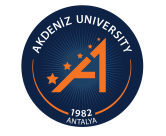 TC.AKDENİZ UNIVERSITYFaculty of ................Transcript of RecordsName& Surname: ...........	Student Number:......................../....... Academic Year..../....... Academic Year..../....... Academic YearFirst SemesterECTS CreditsResultSecond SemesterECTS CreditsResultFirst SemesterECTS CreditsResultSecond SemesterECTS CreditsResultFirst SemesterECTS CreditsResultSecond SemesterECTS CreditsResult